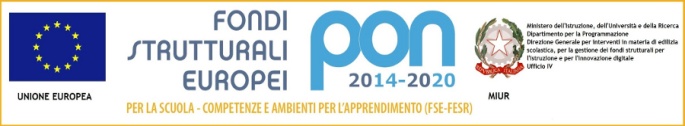 Presentazione Esame di Stato conclusivo del Primo Ciclo di IstruzioneAree: linguistico-espressivalogico-matematica e linguisticaAlunno: Classe: III     Sez:  Docente di sostegno: Anno Scolastico 201…/201…PRESENTAZIONE DELL’ALUNNO ………….…… CLASSE 3……AGLI ESAMI CONCLUSIVI DEL PRIMO CICLO D’ISTRUZIONE RELATIVA PROGRAMMAZIONE EDUCATIVO-DIDATTICAL'alunno……………..è nato il ……………a ………….(RO).L'alunno presenta …………………(vedere certificazione). STORIA FAMILIAREIl nucleo familiare è composto da ……… persone: padre, madre, …….. e l'alunno. Il padre lavora in……………………., la madre è ……………………., entrambi possiedono un …………….. livello di scolarizzazione.  L'ambiente è ………….. stimolante dal punto di vista culturale, ………… di interessi ma disponibile alla collaborazione.STORIA SCOLASTICA PRECEDENTEL'alunno ha avuto una scolarizzazione regolare; ha completato il ciclo di studi della Scuola Primaria di……………..ed ha sempre usufruito dell'appoggio dell'insegnante di sostegno e della logopedista fino alla seconda media.Nei precedenti anni scolastici l'alunno ha frequentato regolarmente, ed è stato seguito dalla scrivente principalmente nell'area linguistico-espressiva, logico - matematica e linguistica.SITUAZIONE SCOLASTICA 2016/2017L'alunno è inserito nella classe….. E a tempo normale con gli stessi compagni.La classe è formata da …… alunni (….. femmine e …… maschi).Nel presente anno scolastico l'alunno ha usufruito di un insegnamento individualizzato per un numero di ore 9 suddivise nell'area linguistico-espressiva, logico-matematica e linguistica (Inglese e Francese).OBIETTIVI EDUCATIVI COMUNI PER LE AREE DI INTERVENTO(PRESENTI NEL P.O. F)·	Acquisire sicurezza di sé e delle proprie capacità riconoscendo le proprie difficoltà;·	Saper portare a termine il proprio lavoro possibilmente in modo autonomo, entro tempi stabiliti,·	Eseguire tutti i compiti assegnati per casa;·	Aver cura del proprio materiale;·	Rispettare le regole della comunità scolastica e inerenti a ciascuna disciplina.L'alunno nell'arco del triennio ha continuato a frequentare volentieri la scuola, ha sempre mantenuto un buon rapporto con tutti gli insegnanti, con tutto il personale e anche con i compagni con i quali è ben inserito e accettato.La difficoltà di apprendimento di cui è affetto gli determina difficoltà di attenzione, una debole capacità a concentrarsi su un compito, di organizzare e poi a volte concludere il lavoro.  E' presente ancora una certa impulsività, ma evidenti sono i progressi raggiunti.L'atteggiamento divagatore che lo caratterizzava nei precedenti anni scolastici si è notevolmente ridotto; tuttavia non sono mancati momenti in cui ha continuato ad essere distratto e a non seguire le indicazioni dell'insegnante.  Non ha del tutto acquisito consapevolezza di sé, dei propri limiti ed è cominciato a delinearsi in lui una certa capacità di “svicolare” per discipline che a lui non piacciono.Pur non avendo una grande curiosità mentale ha sempre eseguito quanto gli veniva assegnato con un certo impegno e responsabilità. Incontra ancora difficoltà a comprendere una consegna sia essa orale o scritta; necessita di spiegazioni sempre concrete sul da farsi e ciò riguarda tutte le discipline questo perché tende ad essere frettoloso e meccanico.AREA COGNITIVAIn questo ambito gli obiettivi cognitivi programmati all'inizio dell'anno scolastico in gran parte raggiunti.Italiano - Storia- Geografia: in questo ambito le difficoltà………………….La grafia dipende ancora dallo stato d'animo in cui si trova; incorre in numerosi e frequenti errori di ortografia doppie, gruppo, gn,gl,sc….apostrofi, accenti), omette ancora alcune lettere.Dato un testo precedentemente corretto dall'insegnante, può continuare a ripetere gli stessi errori.  Data una consegna, si attiva d'istinto senza riflettere; spesso se non è guidato, non portato a riflettere da risposte non pertinenti a quanto richiesto.  Non rispetta l'ordine cronologico. In questo ambito gli interventi sono stati rivolti allo studio e alla preparazione alle verifiche secondo le indicazioni del docente titolare.Scienze matematiche, chimiche, fisiche e naturali:L'alunno nella presente disciplina ha dimostrato un particolare interesse ed ha raggiunto un adeguato livello di preparazione.Guidato nell'esplorazione, da uno schema modello sa riconoscere gli elementi di un semplice problema, raccogliere dati, registrare caratteristiche comuni, differenze; sa mettere in ordine e applicare delle regole. Sa eseguire addizioni e sottrazioni. Non conosce molto bene le tabelline, quindi fatica ad eseguire la moltiplicazione e la divisione ed è stato necessario pertanto ricorrere all'uso della calcolatrice.L'apprendimento rimane meccanico, per imitazione.Sa risolvere problemi di geometria piana e solida applicando formule dirette.  Sa consultare la tavola numerica sa usare il formulario per la risoluzione di un problema.(semplice)Poiché presenta una memoria operativa labile è stato necessario ripetere continuamente gli argomenti affrontati, se è lasciato libero, l’alunno sa orientarsi sui propri appunti, utilizzare il formulario e la calcolatrice per la risoluzione dei problemi. Ha seguito il programma della classe, i contenuti sono stati opportunamente ridotti, semplificati e schematizzati.L'attività di sostegno per………………… è stata caratterizzata dall'obiettivo del raggiungimento di un buon rapporto duale insegnante - alunno e alunno- alunno.Il metodo educativo maggiormente utilizzato è stato quello induttivo- deduttivo cioè l'alunno è stato aiutato nella comprensione delle consegne, guidato nello svolgere il compito assegnato, nel trovare le soluzioni, allentando gradualmente l’aiuto.Si è cercato di renderlo autonomo, di gratificarlo ogni qualvolta eseguiva i compiti in modo corretto o manifestava comportamenti adeguati.  La sua partecipazione è stata sempre abbastanza  attiva.CRITERI E PROPOSTE PER LE PROVE D'ESAME Le prove scritte di italiano, matematica, inglese e francese, saranno equipollenti e/o diversificate. Per quanto riguarda il colloquio saranno proposti in sintonia con gli obiettivi e le metodologie programmate nel corso dell'anno scolastico.  Saranno proposte prove d'esame equipollenti/diversificate che permettano di valutare l'acquisizione, lo sviluppo di conoscenze e di abilità e il grado di maturazione raggiunto.L'elaborato scritto di italiano, si articolerà seguendo una pista di sviluppo, secondo sequenze preordinate e suggerite dal docente curricolare e dall'insegnante di sostegno; verterà sullo svolgimento di temi e fatti inerenti ad esperienze personali e/o una lettera. I quesiti di matematica, invece,  verranno posti in maniera semplice e riguarderanno la risoluzione di semplici espressioni, trovare la figura geometrica di riferimento (poligono noto), dove esporre le conoscenze sulla natura del poligono, scrivendo le formule di calcolo dell’area e del perimetro e calcolare i valori per la figura considerata.Nella prova scritta di Lingua Inglese, tenuto conto della programmazione ad obiettivi minimi, esaminerà, un semplice brano, svolgendo la comprensione.Mentre nella prova scritta di Lingua Francese, tenuto conto della programmazione ad obiettivi minimi, che ha previsto l'apprendimento di funzioni comunicative e semplici contenuti, si ritiene che l'alunno nella prova scritta, opportunamente guidato, svolgerà una semplice lettera.Infine nella prova INVALSI, equipollente e/o diversificata, si propone nell’area di Italiano la lettura e la comprensione del testo, mentre nell’area matematicaIl colloquio orale prenderà avvio dalle sue esperienze vissute durante l’anno scolastico,  L'esposizione orale sarà autonomo - guidata, si svolgerà attraverso una mappa concettuale, dove l’alunno attraverso il computer, presenterà un percorso interdisciplinare degli argomenti presi in esame, durante l’anno scolastico.Rovigo …../05/2017Docente di sostegno: Docenti del consiglio di classe:________________________________________________                         ________________________________________________________________________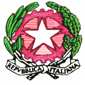 ISTITUTO COMPRENSIVO ROVIGO 1Via della Costituzione, 6 – 45100 ROVIGO – Tel. 0425/30600 Fax 0425/30726Codice Fiscale 93027540298 – Cod. Mecc. ROIC82000Q -  e-mail: roic82000q@istruzione.itSito web:  www.icrovigo1.gov.it  -  PEC 1:  roic82000q@pec.istruzione.it -  PEC 2:  icrovigo1@pec.it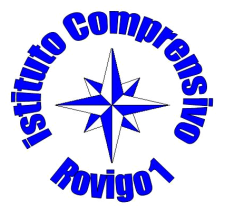 